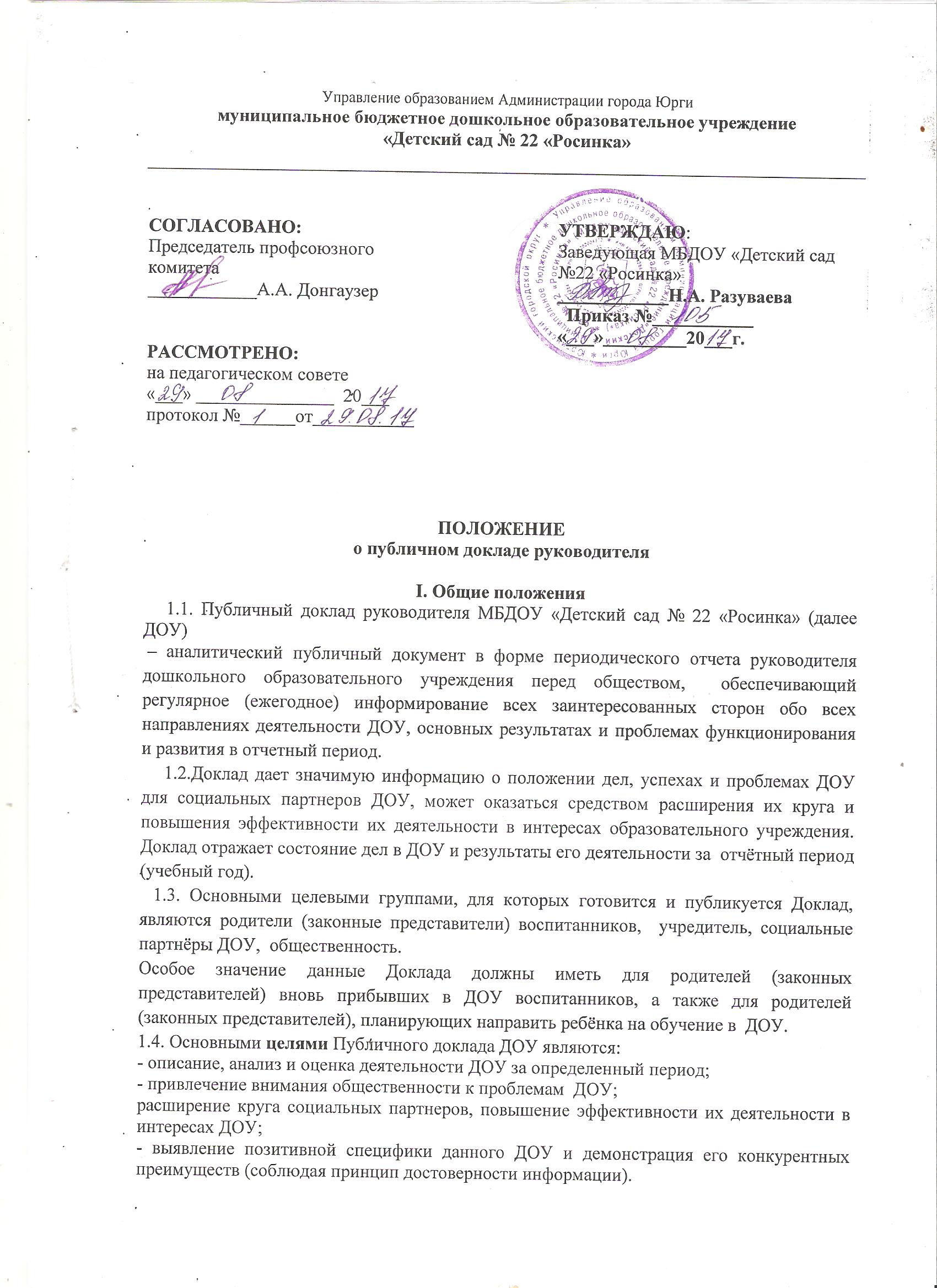 1.5. В подготовке Доклада принимают участие представители всех групп участников образовательного процесса: руководитель, педагоги, заместители руководителя, родители (законные представители) воспитанников.1.6. Публичный доклад включает в себя аннотацию, основную часть (текстовая часть по разделам, иллюстрированная необходимыми графиками, диаграммами, таблицами и др.), приложения с табличным материалом.1.7. Доклад подписывается руководителем ДОУ.1.8. Доклад публикуется в сети Интернет на официальном сайте ДОУ.1.9 Доклад является документом постоянного хранения, администрация  ДОУ обеспечивает хранение докладов и доступность докладов для участников образовательного процесса.II. Структура Доклада1.Общая характеристика ДОУ.2.Особенности образовательного процесса.3.Условия осуществления образовательного процесса.4.Кадровый потенциал.5.Результаты деятельности ДОУ.6. Финансово-хозяйственная деятельность. 7.Заключение, планы и перспективы развития.III. Требования к содержанию  информации3.1. Публичный доклад должен обязательно включать не только и не столько фактологическую информацию, сколько аналитическую информацию.3.2.  Содержание Доклада должно быть значимым для читателей и достаточным для того, чтобы они могли самостоятельно оценить деятельность и перспективы развития ДОУ.3.3. Информация, представленная в Докладе должна быть актуальной с точки зрения ее временных рамок и востребованности у читателя. Необходимо использовать как динамические сравнения по годам, которые дадут базу для оценки тенденций, так и самую свежую, актуальную информацию о деятельности системы, чтобы читатель мог познакомиться с сегодняшним положением дел. Принципы своевременности очень важен именно потому, что заинтересованные стороны должны получить информацию в тот момент времени, когда возможно ее эффективное использование.IV. Подготовка доклада4.1.Подготовка Доклада является организованным процессом и включает в себя следующие этапы:-  сбор необходимых для Публичного доклада данных (в том числе посредством опросов, анкетирования, иных социологических методов, мониторинга, отчетов всех структурных подразделений ДОУ);-  написание всех отдельных разделов Доклада, его аннотации руководителем ДОУ и его заместителем;-  заслушивание проекта публичного доклада на заседании управляющего совета ДОУ в случае необходимости внесение корректировок;-  утверждение Доклада руководителем  ДОУ и подготовка его к публикации.V. Публикация доклада5.1. Подготовленный и утверждённый Доклад публикуется на Интернет-сайте  ДОУ и доводится до общественности.5.2. В целях презентации доклада рекомендуются:•	проведение специального общего родительского собрания, родительской конференции, педагогического совета или (и) общего собрания работников.5.3. В Докладе целесообразно указать формы обратной связи - способы (включая электронные) направления в  ДОУ вопросов, замечаний и предложений по докладу и связанными с ним различными аспектами деятельности ДОУ.